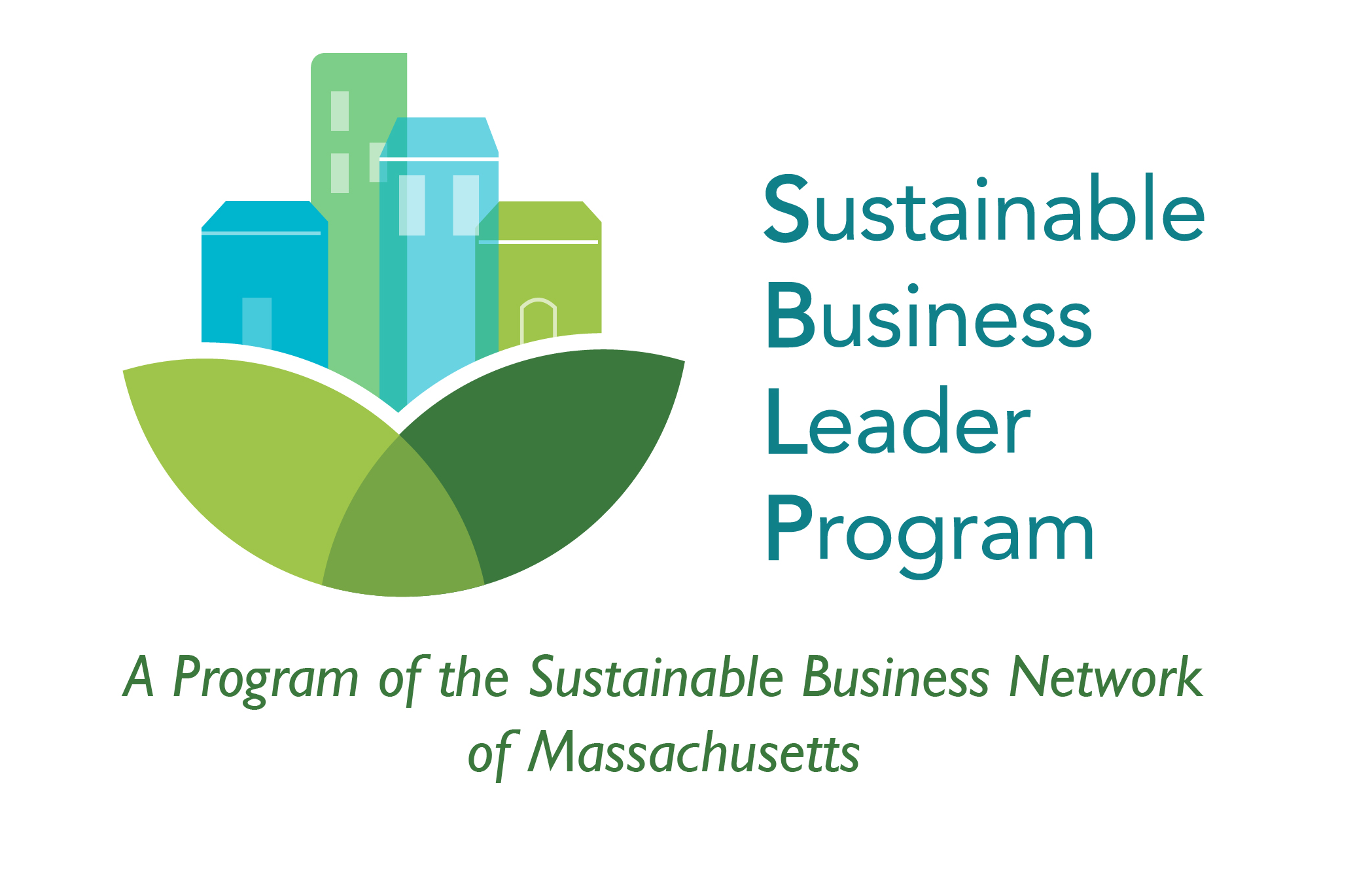 Sustainable Business Leader Program- Sustainability Assessment Form (SAF) -SBLP Primary Coordinator: Rachel Wencekwencekrm@gmail.comsustainablebusinessleader.org Please Complete:How to Complete the FormThe Sustainability Assessment Form has 113 questions.  In the right-hand columns, mark the appropriate percentage, N/A (Not Applicable), or Yes/No to indicate 100% usage or non-usage. If unsure, do not make a selection and indicate “Not sure” in the Notes column.Example: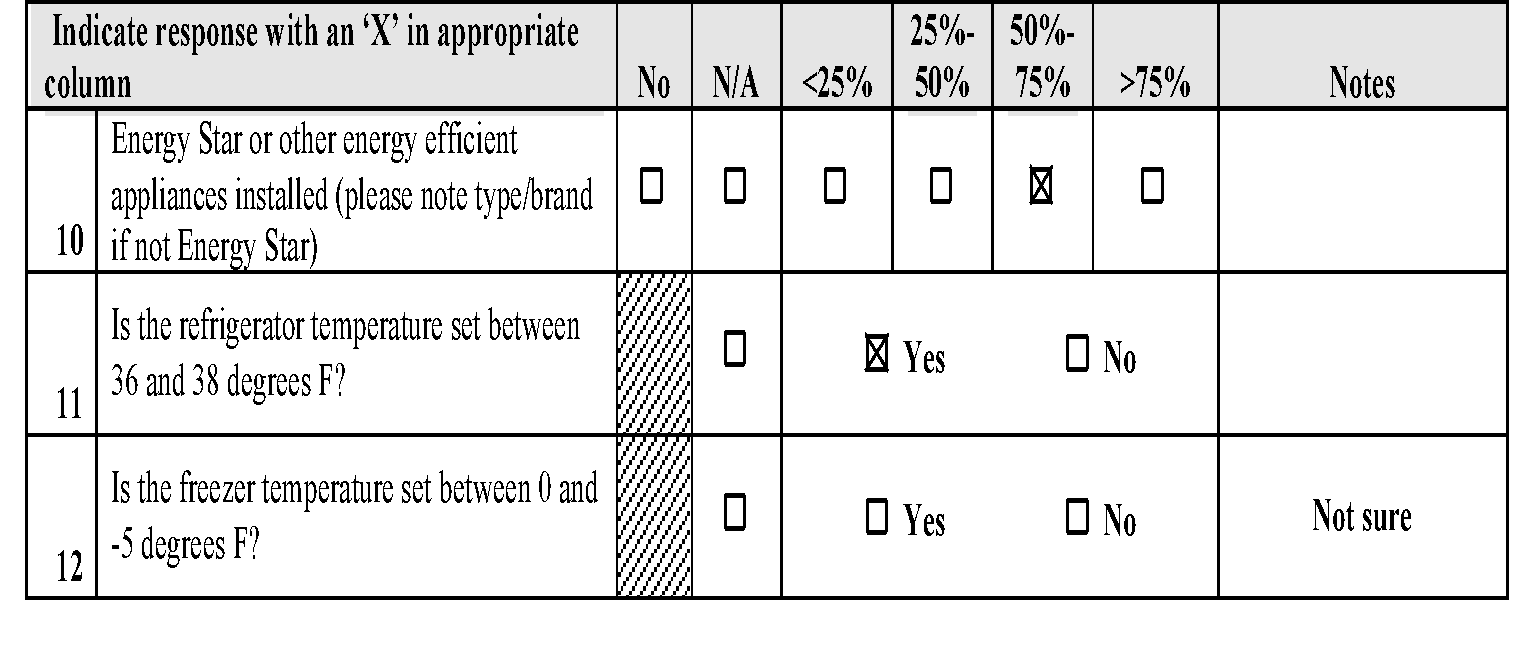 For #10 below, if between 50% and 75% of appliances are certified Energy Star or otherwise energy efficient, select the box under 50%-75% and note as is appropriate.For #11 below, if all refrigerators are set between 35 and 38 degrees F, select YES.For #12 below, if you are unsure of the freezer temperature settings, leave blank and indicate “Not sure” in the Notes column.Please Note: This form is meant to be a checklist that will inform recommendations for your company and is not a rating system for evaluation.  Additionally, a glossary has been provided at the end of this document for your reference.GLOSSARY OF TERMSDateBusiness NameAddress/Phone numberBusiness OwnerBuilding Owner/Property ManagerGreen Team Leader/Members1. ENERGY EFFICIENCYLightingLightingLightingLightingLightingLightingLightingLightingLightingIndicate response with an ‘X’ in appropriate columnIndicate response with an ‘X’ in appropriate columnNoN/A<25%25%-50%50%-75%>75%Notes1Screw-in bulbs that are energy-saving LEDs☐☐☐☐☐☐2Tube lighting are all LED, not fluorescent☐☐☐☐☐☐3Interior common areas & rooms with occupancy and/or light sensors☐☐☐☐☐☐4Exterior lights with timers or photocells☐☐☐☐☐☐5Interior workspace arranged to take advantage of areas with natural light (If yes, please describe in notes column)☐☐☐☐☐☐6Shades & awnings used to adjust light and to reduce heat in summer/ heat loss in winter.☐☐☐☐☐☐7Summertime policy to keep the lights turned off when sufficient natural light is available, similar policies for winter.AppliancesAppliancesAppliancesAppliancesAppliancesAppliancesAppliancesAppliancesAppliances Indicate response with an ‘X’ in appropriate column Indicate response with an ‘X’ in appropriate columnNoN/A<25%25%-50%50%-75%>75%Notes8Appropriate office equipment turned off when not in use.☐☐☐☐☐☐9Energy Star or other energy efficient appliances installed (please note type/brand if not Energy Star). ☐☐☐☐☐☐10Is the refrigerator temperature set between 36 and 38 degrees F? Or a similar narrow range. ☐☐☐ Yes		☐ No☐ Yes		☐ No☐ Yes		☐ No☐ Yes		☐ No11Is the freezer temperature set between 0 and -5 degrees F? Or set recommended. ☐☐☐ Yes		☐ No☐ Yes		☐ No☐ Yes		☐ No☐ Yes		☐ No12Have appliances been maintained during the past year (i.e., filters/coils vacuumed, fans and seals in good condition)? ☐☐☐ Yes		☐ No☐ Yes		☐ No☐ Yes		☐ No☐ Yes		☐ No13“Smart” variable speed hood fans used (commercial kitchens only). ☐☐☐☐☐☐14Vending machines w/ occupancy sensors that reduce power requirements during periods of inactivity (include approx. #)☐☐☐☐☐☐15Power strips used to turn off Phantom loads (see glossary)☐☐☐☐☐☐Hot WaterHot WaterHot WaterHot WaterHot WaterHot WaterHot WaterHot WaterHot WaterIndicate response with an ‘X’ in appropriate columnIndicate response with an ‘X’ in appropriate columnNoN/A<25%25%-50%50%-75%>75%Notes16Is the water temperature 120 degrees F, or a set temperature for maximum efficiency?  ☐☐☐ Yes		☐ No☐ Yes		☐ No☐ Yes		☐ No☐ Yes		☐ No17Water heaters installed with an insulating blanket (READ LABEL.  Most installed after year 2000 do NOT need one).☐☐☐☐☐☐18Hot water supply pipes wrapped with pipe insulation especially in unconditioned space☐☐☐☐☐☐HVACHVACHVACHVACHVACHVACHVACHVACHVACIndicate response with an ‘X’ in appropriate columnIndicate response with an ‘X’ in appropriate columnNoN/A<25%25%-50%50%-75%>75%Notes19Is the room thermostat set at 76 degrees F or above for cooling? Or consistent temperature based on need? ☐☐☐ Yes		☐ No☐ Yes		☐ No☐ Yes		☐ No☐ Yes		☐ No20Is the room thermostat set at 68 degrees F or below for heating? Or consistent temperature based on need? ☐☐☐ Yes		☐ No☐ Yes		☐ No☐ Yes		☐ No☐ Yes		☐ No21Are there programmable thermostats to turn HVAC down after hours? ☐☐☐ Yes		☐ No☐ Yes		☐ No☐ Yes		☐ No☐ Yes		☐ No22Heating & ventilation system maintained or evaluated for energy efficiency within the last year. ☐☐☐ Yes		☐ No☐ Yes		☐ No☐ Yes		☐ No☐ Yes		☐ No23Central air conditioning units with variable air volume (VAV) systems or air conditioning units with Seasonal Energy Efficient Rating (SEER) greater than 13. ☐☐☐ Yes		☐ No☐ Yes		☐ No☐ Yes		☐ No☐ Yes		☐ No24Rooms with ceiling fans or floor fans to promote air circulation & reduce the need for heating & cooling. ☐☐☐☐☐☐Building EnvelopeBuilding EnvelopeBuilding EnvelopeBuilding EnvelopeBuilding EnvelopeBuilding EnvelopeBuilding EnvelopeBuilding EnvelopeBuilding EnvelopeIndicate response with an ‘X’ in appropriate columnIndicate response with an ‘X’ in appropriate columnNoN/A<25%25%-50%50%-75%>75%Notes25Is the building fully insulated?  ☐☐☐ Yes		☐ No☐ Yes		☐ No☐ Yes		☐ No☐ Yes		☐ No26Double pane windows☐☐☐☐☐☐27Weather stripping (weatherizing and caulking) to seal around windows & doors to close air gaps☐☐☐☐☐☐Renewable EnergyRenewable EnergyRenewable EnergyRenewable EnergyRenewable EnergyRenewable EnergyRenewable EnergyRenewable EnergyRenewable EnergyIndicate response with an ‘X’ in appropriate columnIndicate response with an ‘X’ in appropriate columnNoN/A<25%25%-50%50%-75%>75%Notes28Do you have any solar water heaters installed or have you invested in other renewable energy options like geothermal, photovoltaic, wind? (If yes, please specify in notes column) ☐☐☐ Yes		☐ No☐ Yes		☐ No☐ Yes		☐ No☐ Yes		☐ No29Do you invest in Green Up or a green program through your electricity provider (Nat'l Grid or Eversource)? ☐☐☐ Yes		☐ No☐ Yes		☐ No☐ Yes		☐ No☐ Yes		☐ NoComments:      Comments:      Comments:      Comments:      Comments:      Comments:      Comments:      Comments:      Comments:      2. WATER CONSERVATIONWater AppliancesWater AppliancesWater AppliancesWater AppliancesWater AppliancesWater AppliancesWater AppliancesWater AppliancesWater AppliancesIndicate response with an ‘X’ in appropriate columnIndicate response with an ‘X’ in appropriate columnNoN/A<25%25%-50%50%-75%>75%Notes30Toilets with ultra-high efficiency not exceeding 1.6 gpf☐☐☐☐☐☐31Urinals with ultra-low-flow (not exceeding 0.5 gpf flush) or that are waterless☐☐☐☐☐☐32Lavatory sinks with low flow aerators not exceeding 1.5 gpm☐☐☐☐☐☐33Low flow, self-closing faucets, either infrared or spring loaded☐☐☐☐☐☐34Kitchen sinks with low flow aerators not exceeding 1.5 gpm☐☐☐☐☐☐35Showerheads not exceeding 1.8 gpm☐☐☐☐☐☐36Rainwater collection system for outdoor landscaping or other use (If yes, please specify in notes column) ☐☐☐ Yes		☐ No☐ Yes		☐ No☐ Yes		☐ No☐ Yes		☐ Nogpf= gallons per flush, gpm= gallons per minutegpf= gallons per flush, gpm= gallons per minutegpf= gallons per flush, gpm= gallons per minutegpf= gallons per flush, gpm= gallons per minutegpf= gallons per flush, gpm= gallons per minutegpf= gallons per flush, gpm= gallons per minutegpf= gallons per flush, gpm= gallons per minutegpf= gallons per flush, gpm= gallons per minutegpf= gallons per flush, gpm= gallons per minuteWater Conservation PracticesWater Conservation PracticesWater Conservation PracticesWater Conservation PracticesWater Conservation PracticesWater Conservation PracticesWater Conservation PracticesWater Conservation PracticesWater Conservation Practices Indicate response with an ‘X’ in appropriate column Indicate response with an ‘X’ in appropriate columnNoN/A<25%25%-50%50%-75%>75%Notes37Are signs posted in restrooms & kitchen areas to encourage water conservation? ☐☐☐ Yes		☐ No☐ Yes		☐ No☐ Yes		☐ No☐ Yes		☐ No38Have you checked plumbing for leaks within the past year (toilets, faucets, pipes, pumps)? ☐☐☐ Yes		☐ No☐ Yes		☐ No☐ Yes		☐ No☐ Yes		☐ No39Landscaping practices that conserve water: minimal watering as needed, low-maintenance landscapes with native, perennial, drought-resistant plants☐☐☐☐☐☐Comments:      Comments:      Comments:      Comments:      Comments:      Comments:      Comments:      Comments:      Comments:      3. POLLUTION PREVENTION & SAFE ALTERNATIVESAre your cleaners on-site staff? ☐        or contractors? ☐Are your cleaners on-site staff? ☐        or contractors? ☐Are your cleaners on-site staff? ☐        or contractors? ☐Are your cleaners on-site staff? ☐        or contractors? ☐Are your cleaners on-site staff? ☐        or contractors? ☐Are your cleaners on-site staff? ☐        or contractors? ☐Are your cleaners on-site staff? ☐        or contractors? ☐Are your cleaners on-site staff? ☐        or contractors? ☐Are your cleaners on-site staff? ☐        or contractors? ☐Do you have a hazardous waste collection site/vendor?   ☐ Yes      No ☐Do you have a hazardous waste collection site/vendor?   ☐ Yes      No ☐Do you have a hazardous waste collection site/vendor?   ☐ Yes      No ☐Do you have a hazardous waste collection site/vendor?   ☐ Yes      No ☐Do you have a hazardous waste collection site/vendor?   ☐ Yes      No ☐Do you have a hazardous waste collection site/vendor?   ☐ Yes      No ☐Do you have a hazardous waste collection site/vendor?   ☐ Yes      No ☐Do you have a hazardous waste collection site/vendor?   ☐ Yes      No ☐Do you have a hazardous waste collection site/vendor?   ☐ Yes      No ☐What is your hazardous waste procedure?	Storage: ☐	Pick-up: ☐	Drop-off: ☐What is your hazardous waste procedure?	Storage: ☐	Pick-up: ☐	Drop-off: ☐What is your hazardous waste procedure?	Storage: ☐	Pick-up: ☐	Drop-off: ☐What is your hazardous waste procedure?	Storage: ☐	Pick-up: ☐	Drop-off: ☐What is your hazardous waste procedure?	Storage: ☐	Pick-up: ☐	Drop-off: ☐What is your hazardous waste procedure?	Storage: ☐	Pick-up: ☐	Drop-off: ☐What is your hazardous waste procedure?	Storage: ☐	Pick-up: ☐	Drop-off: ☐What is your hazardous waste procedure?	Storage: ☐	Pick-up: ☐	Drop-off: ☐What is your hazardous waste procedure?	Storage: ☐	Pick-up: ☐	Drop-off: ☐Low-toxic cleaners used, brand names:      Low-toxic cleaners used, brand names:      Low-toxic cleaners used, brand names:      Low-toxic cleaners used, brand names:      Low-toxic cleaners used, brand names:      Low-toxic cleaners used, brand names:      Low-toxic cleaners used, brand names:      Low-toxic cleaners used, brand names:      Low-toxic cleaners used, brand names:      Pollution Prevention & Safe Alternatives Pollution Prevention & Safe Alternatives Pollution Prevention & Safe Alternatives Pollution Prevention & Safe Alternatives Pollution Prevention & Safe Alternatives Pollution Prevention & Safe Alternatives Pollution Prevention & Safe Alternatives Pollution Prevention & Safe Alternatives Pollution Prevention & Safe Alternatives Indicate response with an ‘X’ in appropriate categoryIndicate response with an ‘X’ in appropriate categoryNoN/A<25%25%-50%50%-75%>75%Notes40Do you have a hazardous waste collection procedure (storage, pick-up, drop-off)? ☐☐☐ Yes		☐ No☐ Yes		☐ No☐ Yes		☐ No☐41Proper disposal for grease, oil, solvents, paint, unused cleaning chemicals, other chemicals☐☐☐☐☐☐42Proper disposal for spent fluorescent bulbs☐☐☐☐☐☐43Proper disposal of electronic equipment (computers, cell phones, etc.)☐☐☐☐☐☐44Use of low-toxic cleaners☐☐☐☐☐☐45Promotional materials printed with soy/low-VOC inks☐☐☐☐☐☐Comments:      Comments:      Comments:      Comments:      Comments:      Comments:      Comments:      Comments:      Comments:      4. TRANSPORTATIONFleetFleetFleetFleetFleetFleetFleetFleetFleetFleetFleetFleetIndicate response with an ‘X’ in appropriate columnIndicate response with an ‘X’ in appropriate columnIndicate response with an ‘X’ in appropriate columnNoNoN/AN/A<25%25%-50%50%-75%>75%Notes46Do you record the mileage of each vehicle?Do you record the mileage of each vehicle? ☐ ☐☐☐☐ Yes		☐ No☐ Yes		☐ No☐ Yes		☐ No☐ Yes		☐ No47Do you have a system to monitor the fuel efficiency of your vehicle(s) and routes?Do you have a system to monitor the fuel efficiency of your vehicle(s) and routes? ☐ ☐☐☐☐ Yes		☐ No☐ Yes		☐ No☐ Yes		☐ No☐ Yes		☐ No48Percentage of alternative vehicles and/or fuels (hybrid, biodiesel, CNG), bikes, etc utilized (Please indicate alternative types in notes column) Percentage of alternative vehicles and/or fuels (hybrid, biodiesel, CNG), bikes, etc utilized (Please indicate alternative types in notes column) ☐☐☐☐☐☐☐☐49Vehicles that average more than 40mpgVehicles that average more than 40mpg☐☐☐☐☐☐☐☐50Are there any anti-idling policies established for delivery vehicles (your own or external)?Are there any anti-idling policies established for delivery vehicles (your own or external)? ☐ ☐☐☐☐ Yes		☐ No☐ Yes		☐ No☐ Yes		☐ No☐ Yes		☐ No51Are deliveries making full load trips?  Are deliveries making full load trips?   ☐ ☐☐☐☐ Yes		☐ No☐ Yes		☐ No☐ Yes		☐ No☐ Yes		☐ No52Are deliveries grouped to common locations/regions? Are deliveries grouped to common locations/regions?  ☐ ☐☐☐☐ Yes		☐ No☐ Yes		☐ No☐ Yes		☐ No☐ Yes		☐ No53Do you utilize alternative car-sharing choices such as Zipcar, etc.?Do you utilize alternative car-sharing choices such as Zipcar, etc.? ☐ ☐☐☐☐ Yes		☐ No☐ Yes		☐ No☐ Yes		☐ No☐ Yes		☐ NoEmployee TransportationEmployee TransportationEmployee TransportationEmployee TransportationEmployee TransportationEmployee TransportationEmployee TransportationEmployee TransportationEmployee TransportationEmployee TransportationEmployee TransportationEmployee Transportation Indicate response with an ‘X’ in appropriate column Indicate response with an ‘X’ in appropriate columnNoNoN/AN/A<25%<25%25%-50%50%-75%>75%Notes54Employees that take public transportation☐☐☐☐☐☐☐☐☐55Employees who walk or bike☐☐☐☐☐☐☐☐☐56Are employees given a subsidy or incentive (ex. MBTA pass subsidy, Bicycle Benefits membership) for taking public transportation or other alternative transportation? (If yes, please specify in notes column) ☐ ☐☐☐☐ Yes		☐ No☐ Yes		☐ No☐ Yes		☐ No☐ Yes		☐ No☐ Yes		☐ No57Are carpool matching services (Mass Rides or internal) offered that allow employees to find co-workers who live near them ☐ ☐☐☐☐ Yes		☐ No☐ Yes		☐ No☐ Yes		☐ No☐ Yes		☐ No☐ Yes		☐ No58Do you have a guaranteed/emergency ride home program in place for employees that use alternative transportation? ☐ ☐☐☐☐ Yes		☐ No☐ Yes		☐ No☐ Yes		☐ No☐ Yes		☐ No☐ Yes		☐ No59Is biking to work encouraged by providing bike racks/bike storage? ☐ ☐☐☐☐ Yes		☐ No☐ Yes		☐ No☐ Yes		☐ No☐ Yes		☐ No☐ Yes		☐ No60Is preferential parking available for employees that carpool?  ☐ ☐☐☐☐ Yes		☐ No☐ Yes		☐ No☐ Yes		☐ No☐ Yes		☐ No☐ Yes		☐ No61Use of teleconferencing, Zoom, etc. in place of travel to conferences/meetings.☐☐☐☐☐☐☐☐☐62Are employees allowed to work remotely? (If yes, please describe remote work policy in notes column) ☐ ☐☐☐☐☐ Yes		☐ No☐ Yes		☐ No☐ Yes		☐ No☐ Yes		☐ NoComments:      Comments:      Comments:      Comments:      Comments:      Comments:      Comments:      Comments:      Comments:      Comments:      Comments:      Comments:      5. WASTE REDUCTIONReduceReduceReduceReduceReduceReduceReduceReduceReduceIndicate response with an ‘X’ in appropriate categoryIndicate response with an ‘X’ in appropriate categoryNoN/A<25%25%-50%50%-75%>75%Notes63Printers and Copiers set to 2-sided printing. If 1 sided printing required, please describe in notes.☐☐☐☐☐☐64E-Fax Software / Email / Digital used, when possible.☐☐☐☐☐☐65☐☐☐☐☐☐66Writing or calling for removal from mailing list to reduce junk mail☐☐☐☐☐☐67Purging your own mailing list to eliminate duplicate mailings☐☐☐☐☐☐68Disposables eliminated by using permanent ware (bottles, cups, mugs, towels/rags, silverware). If using disposables for specific reasons, please note why (if okay to share).☐☐☐☐☐☐69Single-use bottled water used If yes, note why (if it cane be discussed.)☐☐☐☐☐☐70Refillable containers to avoid individual packets (i.e., sugar, salt & pepper)☐☐☐☐☐☐71Bathrooms with hand dryers installed to avoid paper towel waste☐☐☐☐☐☐72Internal office supplies swap program in place?  ☐☐☐ Yes		☐ No☐ Yes		☐ No☐ Yes		☐ No☐ Yes		☐ No73Electronic records and an electronic management system instead of paper files (i.e. direct deposit)☐☐☐☐☐☐ReuseReuseReuseReuseReuseReuseReuseReuseReuse Indicate response with an ‘X’ in appropriate category Indicate response with an ‘X’ in appropriate categoryNoN/A<25%25%-50%50%-75%>75%Notes74Does office use scrap paper in place of post-it notes, fresh paper, etc.?☐☐☐☐☐☐75Do you use post-consumer recycled paper for copy and computer paper?☐☐☐☐☐☐76Do you use post-consumer recycled paper for folders, envelopes, and business cards?☐☐☐☐☐☐77Do you use post-consumer recycled paper for toilet paper, tissues, & paper towels?☐☐☐☐☐☐78Do you use post-consumer recycled plastic/biodegradable garbage bags?☐☐☐☐☐☐79Do you use compostable dinnerware for office use or take-out?☐☐☐☐☐☐80Recycled content in pens, pencils, desk accessories?☐☐☐☐☐☐RecycleRecycleRecycleRecycleRecycleRecycleRecycleRecycleRecycleIndicate response with an ‘X’ in appropriate categoryIndicate response with an ‘X’ in appropriate categoryNoN/A<25%25%-50%50%-75%>75%Notes81Recycling bins located near points of generation (e.g. at individual desks, by the copier) with good signage☐☐☐☐☐☐82Mixed paper (junk mail, scrap & colored paper), newspaper, and office paper recycled☐☐☐☐☐☐83Cardboard, Plastic, Metals, and Glass recycled☐☐☐☐☐☐84Vendors that take back products (i.e., ink cartridges, electronics, pallets)☐☐☐☐☐☐85Minimize product packaging or utilize reusable packaging☐☐☐☐☐☐CompostCompostCompostCompostCompostCompostCompostCompostCompost Indicate response with an ‘X’ in appropriate category Indicate response with an ‘X’ in appropriate categoryNoN/A<25%25%-50%50%-75%>75%Notes86Disposable dinnerware composted☐☐☐☐☐☐87Food Composted☐☐☐☐☐☐Comments:      Comments:      Comments:      Comments:      Comments:      Comments:      Comments:      Comments:      6. LOCAL PROCUREMENT AND LOCAL FOODLocal ProcurementLocal ProcurementLocal ProcurementLocal ProcurementLocal ProcurementLocal ProcurementLocal ProcurementLocal ProcurementLocal ProcurementIndicate response with an ‘X’ in appropriate categoryIndicate response with an ‘X’ in appropriate categoryNoN/A<25%25%-50%50%-75%>75%Notes88What % of your non-food products (e.g. sale items, take-out containers, etc.) is sourced from local vendors?☐☐☐☐☐☐89What % of your office supplies and equipment is purchased from local vendors?☐☐☐☐☐☐90What % of your services (e.g. cleaners, printers, etc.) is acquired from local vendors?☐☐☐☐☐☐91Do you bank locally? ☐ ☐☐ Yes		☐ No☐ Yes		☐ No☐ Yes		☐ No☐ Yes		☐ No92Do you use a local and independent payroll company? ☐☐ ☐ Yes		☐ No☐ Yes		☐ No☐ Yes		☐ No☐ Yes		☐ No93Do you use a local IT company? ☐☐ ☐ Yes		☐ No☐ Yes		☐ No☐ Yes		☐ No☐ Yes		☐ NoLocal Food (Food Vendors Only)Local Food (Food Vendors Only)Local Food (Food Vendors Only)Local Food (Food Vendors Only)Local Food (Food Vendors Only)Local Food (Food Vendors Only)Local Food (Food Vendors Only)Local Food (Food Vendors Only)Local Food (Food Vendors Only)Indicate response with an ‘X’ in appropriate category and indicate MA or Other and note state.Indicate response with an ‘X’ in appropriate category and indicate MA or Other and note state.NoN/A<25%25%-50%50%-75%>75%Notes94Food (raw ingredients or prepared foods) sourced from local farms/vendors (MA/Other)?☐☐☐☐☐☐95Beverages (alcoholic and non-alcoholic) sourced locally (MA/Other)?☐☐☐☐☐☐Comments:      Comments:      Comments:      Comments:      Comments:      Comments:      Comments:      Comments:      Comments:      7. SUSTAINABILITY MANAGEMENTSustainability OrganizationSustainability OrganizationSustainability OrganizationSustainability OrganizationSustainability OrganizationSustainability OrganizationSustainability OrganizationSustainability OrganizationSustainability OrganizationIndicate response with an ‘X’ in appropriate columnIndicate response with an ‘X’ in appropriate columnNoN/A<25%25%-50%50%-75%>75%Notes96Do you have a Green Team and/or sustainability officer/coordinator representing different departments to help develop programs, policies, incentives, etc.? (If yes, please specify in notes column)  ☐☐☐ Yes		☐ No☐ Yes		☐ No☐ Yes		☐ No☐ Yes		☐ No97Are sustainability tasks and expectations written into job descriptions → % of work time is allocated as part of their job (ex. 5% to be spent on Green Team Activities, recycling expectations, etc.)? ☐☐☐ Yes		☐ No☐ Yes		☐ No☐ Yes		☐ No☐ Yes		☐ NoSustainability ManagementSustainability ManagementSustainability ManagementSustainability ManagementSustainability ManagementSustainability ManagementSustainability ManagementSustainability ManagementSustainability Management Indicate response with an ‘X’ in appropriate column Indicate response with an ‘X’ in appropriate columnNoN/A<25%25%-50%50%-75%>75%Notes98Do you have source reduction practices that include analysis of materials/products that can be eliminated, or how business/manufacturer can reconfigure products/services to reduce waste? (If yes, please specify in notes column) ☐☐☐ Yes		☐ No☐ Yes		☐ No☐ Yes		☐ No☐ Yes		☐ No99Routine maintenance schedule for: water leaks, filter cleaning, temperature controls, lighting, electronics, appliances, HVAC, signage (If yes, please specify frequency in notes column) ☐☐☐ Yes		☐ No☐ Yes		☐ No☐ Yes		☐ No☐ Yes		☐ No100Administrative recording systems (i.e. sustainability action plan) are in place for employees to implement sustainability tasks, track changes and achievements (If yes, please specify in notes column) ☐☐☐ Yes		☐ No☐ Yes		☐ No☐ Yes		☐ No☐ Yes		☐ No101Green local purchasing system in place (If yes, please specify in notes column) ☐☐☐ Yes		☐ No☐ Yes		☐ No☐ Yes		☐ No☐ Yes		☐ NoCommunication & EducationCommunication & EducationCommunication & EducationCommunication & EducationCommunication & EducationCommunication & EducationCommunication & EducationCommunication & EducationCommunication & Education Indicate response with an ‘X’ in appropriate column Indicate response with an ‘X’ in appropriate columnNoN/A<25%25%-50%50%-75%>75%Notes102Sustainability is in the company mission statement and is displayed publicly (i.e. signage, company website)  ☐ ☐☐ Yes		☐ No☐ Yes		☐ No☐ Yes		☐ No☐ Yes		☐ No103☐☐☐☐☐☐104Published (e-mail) newsletter or media announcements supporting sustainability efforts ☐☐☐ Yes		☐ No☐ Yes		☐ No☐ Yes		☐ No☐ Yes		☐ No105Visible signs/printed media to educate employees/public re: sustainability efforts and importance ☐☐☐ Yes		☐ No☐ Yes		☐ No☐ Yes		☐ No☐ Yes		☐ No106Employee/Customer involvement encouraged with a suggestion box, survey, or discussion  ☐☐☐ Yes		☐ No☐ Yes		☐ No☐ Yes		☐ No☐ Yes		☐ No107Do you coordinate/communicate sustainability efforts with your property owner and/or property manager? ☐☐☐ Yes		☐ No☐ Yes		☐ No☐ Yes		☐ No☐ Yes		☐ No108If in a shared space, do you coordinate/communicate sustainability efforts with other property tenants?  ☐☐☐ Yes		☐ No☐ Yes		☐ No☐ Yes		☐ No☐ Yes		☐ NoStaff Training & EventsStaff Training & EventsStaff Training & EventsStaff Training & EventsStaff Training & EventsStaff Training & EventsStaff Training & EventsStaff Training & EventsStaff Training & Events Indicate response with an ‘X’ in appropriate column Indicate response with an ‘X’ in appropriate columnNoN/A<25%25%-50%50%-75%>75%Notes109Training events/programs on sustainability initiatives in place (If yes, please specify in notes column) ☐☐☐ Yes		☐ No☐ Yes		☐ No☐ Yes		☐ No☐ Yes		☐ No110Awards or bonuses that reward sustainability achievements (If yes, please specify in notes column) ☐☐☐ Yes		☐ No☐ Yes		☐ No☐ Yes		☐ No☐ Yes		☐ NoComments:      Comments:      Comments:      Comments:      Comments:      Comments:      Comments:      Comments:      Comments:      Additional CommentsAre there any additional items not addressed in the questions above that you would like us to be aware of?BallastThe housing for a fluorescent tube (light bulb). CFLShort for Compact Fluorescent Light Bulb, an energy-saving lightbulb.Co-mingledRecycling that combines plastic, glass, aluminum.  You can put all these materials in one recycling bin for pick up by your recycler.CompostOrganic materials such as food can be transformed into compost / soilCompostable dinnerwareSome plates and utensils are made of corn, cornstarch, and paper (not plastic) and they can be composted.Disposable dinnerware that is made of plastic is thrown away as trash.Energy StarA label for energy efficient appliancesFleet Company vehicles used for transportation and distributionGpfGpf means gallons per flush.  New toilets are 1.6 gpf or less.  Most toilets are stamped is usually stamped with their gpf in a visible place or on the underside of the commode lid. GpmGpm means gallons per minute.  Most faucet aerators are stamped with their gpm and if you look closely you can find it. Up-to-date aerators are 1.5 gpm. Green Up, Green StartEversource and National Grid offer business customers the opportunity to invest in renewable energy.  See your electricity bill or go to www.eversource.com or National Grid at: https://www.nationalgridus.com/masselectric/business/energychoice/4_greenup_provider.asp Hazardous Waste Hazardous waste is waste that is dangerous or potentially harmful to our health or the environment. Hazardous wastes can be liquids, solids, gases, or sludges. They can be discarded commercial products, like cleaning fluids or pesticides, or the by-products of manufacturing processes.  See EPA’s Hazardous waste lists at: http://www.epa.gov/osw/hazard/wastetypes/index.htm.  The most common types of hazardous waste are: Batteries, pesticides, mercury-containing equipment (e.g., thermostats) and lamps (e.g., fluorescent bulbs).HVACShort for Heating, Ventilation, and Air Conditioning.  HVAC systems can be the largest energy user in a building.  Insulating blanketNew water heaters have insulation inside the unit.  Older units need an insulation blanket (purchasable at a store) put on the outside.  Read the label on your water heater before deciding to wrap it in an insulation blanket.LEDLight Emitting Diode- the most energy efficient, long lasting and durable light bulbs currently available.  Unlike incandescent or CFL bulbs LED’s produce no heat and contain no mercury. LED’s average lifespan is 10 years.  Compatible with dimmers. Low-flow water devicesLow-flow showerheads, faucet aerators, and spray nozzles restrict water flow to conserve water.  Low Toxin or no toxinReduced toxic chemicals or no toxic chemicals are used.Occupancy sensorA device to detect if a room is occupied.  If it is not occupied it can turn off a light automaticallyPhantom Load ApplianceAny appliance that uses energy even when turned off.  Generally includes appliances with remote controls (TVs, VCRs, audio equipment), appliances with continuous digital displays (clocks), appliances with rechargeable batteries (cordless phones), and appliances with external power supplies (printers, computers, chargers).PhotocellA device to that can detect light.  It measures light levels and turns off as light as needed.  SEERSeason Energy Efficient Rating (SEER) is used to rank energy efficiency for air conditioners.  The higher the rating the more energy efficient it is.Self-closing faucetA faucet that stops automatically by using either an infrared sensor or a spring-closing controlSolar electric panelA panel that uses sunlight to make electricity.  Also called solar panels, photovoltaic, and PV.Solar hot air panelA panel that uses sunlight to heat the air.  The air is circulated inside a building for heating in winter.Solar hot water panelA panel that uses sunlight to heat water.   Also called solar thermal hot water.  Used for hot water or building space heat.Sustainability A system of living that preserves natural ecosystems.Variable occupancyRooms that are not often visited (have variable occupancy) may be good places for lights that turn off with the aid of sensors when they are not occupied.VAVVariable Air Volume (VAV) controls the airflow rate in an HVAC system to meet the rising and falling heat gains or losses when the air temperature output is a constant.  VFDVariable Frequency Drive (VFD) controls and adjusts the electrical supply to a motor and can offer better performance.VOCVolatile organic compounds (VOCs) are emitted as gases from liquids or solids that have chemicals causing adverse health effects.  These compounds are widely used in paints, varnishes, waxes, as well as cleaning products.  The gasses may be released while you are using them and in some cases while they are stored.  You can purchase no VOC products that do not off-gas.